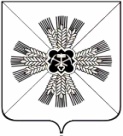 РОССИЙСКАЯ ФЕДЕРАЦИЯКЕМЕРОВСКАЯ ОБЛАСТЬПРОМЫШЛЕННОВСКИЙ МУНИЦИПАЛЬНЫЙ РАЙОНПРОМЫШЛЕННОВСКОЕ ГОРОДСКОЕ ПОСЕЛЕНИЕСОВЕТ НАРОДНЫХ ДЕПУТАТОВ ПРОМЫШЛЕННОВСКОГО ГОРОДСКОГО ПОСЕЛЕНИЯ 3-ий созыв, 55-е заседаниеРЕШЕНИЕ от  «04» февраля 2019 г. № 128                                                                                    пгт. ПромышленнаяО вступлении в должностьглавы Промышленновского городского поселенияРуководствуясь Федеральным законом от 06.10.2003 №131-ФЗ «Об общих принципах организации местного самоуправлении в Российской Федерации», п. 2, п. 4.1 ст. 27 Устава Промышленновского городского  поселения, решением Совета народных депутатов Промышленновского городского  поселения от 31.01.2019 № 126 «Об избрании главы Промышленновского городского поселения из числа кандидатов, представленных конкурсной комиссией по результатам конкурса, проведенного 30 января 2019 года», Совет народных депутатов Промышленновского городского  поселенияРЕШИЛ:Считать 04.02.2019г. днем публичного принесения присяги и вступления в должность главы Промышленновского городского поселения Тухватуллина Сергея Ахатовича.Настоящее решение обнародовать на информационном стенде администрации Промышленновского городского поселения и на официальном сайте администрации Промышленновского муниципального района в разделе «Поселения».Настоящее решение вступает в силу с момента его официального обнародования.Контроль за исполнением данного решения оставляю за собой.              ПредседательСовета народных депутатовПромышленновского городского поселения                       С.Ю. Меренкова